ARTICLE TYPE: Short communication.TITLE: Intratumoural expression of deoxycytidylate deaminase or ribonuceotide reductase subunit M1 expression are not related to survival in patients with  resected pancreatic cancer given adjuvant chemotherapy.RUNNING TITLE: DCTD and RRM1 in PDAC.AUTHORS: N. O. Elander, M.D. Ph.D., K. Aughton, Ph.D., P. Ghaneh, M.D., J. P. Neoptolemos, M.D., D. H. Palmer, M.D. Ph. D., T. F. Cox, Ph.D., F. Campbell, M.D., FRCPath., E. Costello, Ph.D., C. M. Halloran, M.D., J. R. Mackey, M.D., A. G Scarfe, M.D., J. W. Valle, M.D., A. C. McDonald, M.D., R. Carter, M.D., N. C. Tebbutt, Ph.D., D. Goldstein, M.B., J. Shannon, Ph.D. FRACP., C. Dervenis, M.D., B. Glimelius, M.D., M. Deakin, M.D., R. M. Charnley, Alan Anthoney, M.D., M. M. Lerch, M.D., J. Mayerle, M.D., A. Oláh, M.D., M. W. Büchler, M.D., W. Greenhalf, Ph.D., for the European Study Group for Pancreatic Cancer.From the Cancer Research U.K. Liverpool Cancer Trials Unit, University of Liverpool, Liverpool, United Kingdom (N.O.E., K.A., P.G., J.P.N., D.H.P., T.F.C., F.C., E.C., C.M.H.,W.G.); Cross Cancer Institute and University of Alberta, Canada (J.R.M. and A.G.S.); University of Manchester / The Christie NHS Foundation Trust, Manchester, United Kingdom (J.W.V.);  The Beatson West of Scotland Cancer Centre, Glasgow, Scotland, United Kingdom (A.C.M.);  Glasgow Royal Infirmary, Glasgow, Scotland, United Kingdom (R.C.); Austin Health, Melbourne, Australia (N.C.T.); Prince of Wales hospital and Clinical School University of New South Wales, Australia (D.G); Nepean Cancer Centre and University of Sydney, Australia (J.S.); the Agia Olga Hospital, Athens, Greece (C.D.); Department of Immunology, Genetics and Pathology, Uppsala University, Uppsala, Sweden (B.G.); University Hospital, North Staffordshire, United Kingdom (M.D.); Freeman Hospital, Newcastle upon Tyne, United Kingdom (R.M.C.); St James's University Hospital, Leeds, United Kingdom (A.A.);  Department of Medicine A, University Medicine Greifswald, Greifswald, Germany (M.M.L.); Department of Medicine II, University Hospital of the Ludwig-Maximilians-University Munich, Germany (J.M.); the Petz Aladar Hospital, Gyor, Hungary (A.O.); the Department of Surgery, University of Heidelberg, Heidelberg, Germany (M.W.B.).CORRESPONDING AUTHOR:Dr William Greenhalf,Liverpool Cancer Research UK and Clinical Trials Unit:University of Liverpool, 1st floor Block C, Waterhouse Building, 3 Brownlow Street, Liverpool, L69 3GL, UKTel: +44 (0)151 794 8383Fax: +44 (0)151 794 8931Email: greenhaf@liv.ac.ukKEY WORDS: 5-fluorouracil, gemcitabine, pyrimidine, biomarker, predictive marker, prognostic marker, chemotherapy.TRIAL REGISTRATION CLINICALTRIALS.GOV: NCT00058201 ABSTRACTBackground: Deoxycytidylate deaminase (DCTD) and ribonucleotide reductase subunit M1 (RRM1) are potential prognostic and predictive biomarkers for pyrimidine-based chemotherapy in pancreatic adenocarcinoma. Methods: Immunohistochemical staining of DCTD and RRM1 was performed on tissue microarrays representing tumour samples from 303 patients in European Study Group for Pancreatic Cancer (ESPAC) randomised adjuvant trials following pancreatic resection, 272 of whom had received gemcitabine or 5-fluorouracil with folinic acid in ESPAC-3(v2), and 31 patients from the combined ESPAC-3(v1) and ESPAC-1 postoperative pure observational groups.Results: Neither log rank testing on dichotomized strata or Cox proportional hazard regression showed any relationship of DCTD or RRM1 expression levels to survival overall or by treatment group. Conclusion: Expression of either DCTD or RRM1 was not prognostic or predictive in patients with pancreatic adenocarcinoma who had had postoperative chemotherapy with either gemcitabine or 5-fluorouracil with folinic acid.BACKGROUNDDuctal adenocarcinoma of the pancreas is among the five leading causes of cancer-related death worldwide (Kleeff et al 2016; Siegel et al, 2017). Postoperative chemotherapy with pyrimidine monotherapy or combination regimens is now the standard of care following resection (Khorana et al, 2017; Neoptolemos et al, 2001, Neoptolemos et al, 2004, Oettle et al, 2007, Neoptolemos et al, 2010, Oettle et al, 2013, Neoptolemos et al, 2017). Biomarkers that could select patients for specific types of chemotherapy to improve survival even further would be of significant clinical value in this disease.  The biological response to 5-fluorouracil and gemcitabine is regulated by a series of proteins involved in the transmembrane uptake and intracellular metabolism of pyrimidines, and several of these are potential biomarkers for pyrimidine based chemotherapy (Costello et al, 2012; Kleeff et al 2016). Recently we have reported that high expression of human equilibrative nucleotide transporter (hENT)-1 was associated with improved overall survival in patients randomised to gemcitabine in the ESPAC-3(v2) adjuvant trial, but not in those who had received 5-fluorouracil with folinic acid (Greenhalf et al, 2014). Deoxycytidylate deaminase (DCTD) converts phosphorylated gemcitabine into its inactive metabolite (Gilbert et al, 2006) and ribonucleotide reductase subunit 1 (RRM1) is a key target of the bioactive gemcitabine metabolite (Nakano et al, 2007). In the present study we assessed whether intratumoural expression of DCTD or RRM1 may be prognostic for patients with pancreatic adenocarcinoma who had had postoperative adjuvant chemotherapy with either gemcitabine or 5-fluoruracil with folinic acid in the European Study Group for Pancreatic Cancer (ESPAC) -3(v2) randomised adjuvant trial (Neoptolemos et al, 2010), and in patients from the combined ESPAC-1 and ESPAC-3(v1) postoperative pure observational groups (Neoptolemos et al, 2009).MATERIALS AND METHODSStudy Design and Tissue Microarray ManufactureThe translational ESPAC-T studies received ethical committee approval for characterization of tumour markers for chemotherapy from the Liverpool (Adult) Research Ethics Committee (07/H1005/87). The design of the ESPAC-1 and ESPAC-3(v2) trials, and the generation of tissue microarrays (TMAs), have been described previously (Neoptolemos et al, 2001; Neoptolemos et al 2004; Neoptolemos et al, 2009; Neoptolemos et al, 2010, Greenhalf et al, 2014). Immunohistochemistry on tissue microarray (TMA) sectionsThe primary antibodies were validated in accordance with the principles stated by the ESPAC Steering Committee (Supplementary Materials and Methods). TMA blocks of core biopsies were cut in 3 µm sections and placed on Superfrost Ultra Plus® slides (Thermo Fisher Scientific Inc., Waltham, MA, USA). Deparaffinisation and antigen retrieval were performed with the PT-Link® (Dako, Glostrup, Denmark) system and the pH 9.0 target retrieval buffer. All buffers and reagents were provided in the EnVisionTM  kit (Dako): Slides were washed in tris-buffered saline with 0.05% Tween-20 (TBS-T) before treated with peroxidase blocker for 10 minutes. Following TBS-T washes samples were incubated with primary antibody diluted 1:200 (anti-DCTD, 60 minutes incubation time) or 1:50 (anti-RRM1, 30 minutes incubation time) followed by secondary HRP-conjugated antibody, repeated TBS-T washes, and diamensobenzidine (DAB) according to supplier’s recommendation. Slides were washed in TBS-T and distilled water and counterstained in Hematoxylin Gills III and dehydrated via a series of ethanol gradients and fresh Xylen, before being mounted under cover glasses. ScoringThe tumour cell compartments of all samples were scored by one experienced pancreas pathologist (F.C.) and one trained assistant (N.E.) according to a 0-3 system (0 = no staining, 1 = weak, 2 = moderate, 3 = strong staining) both being blinded to patient identity and clinical data. If staining intensity within the core was not consistent the most commonly observed pattern was scored. Any disagreement was resolved through discussion and a consensus decision. Each patient was given a single scoring grade equal to the mean over cores, rounded to the nearest integer.  StatisticsSurvival from date of randomisation was analysed using Kaplan–Meier curves, with differences between groups assessed using the log rank test. Univariate and multivariate analyses were carried out using Cox proportional hazards. Presuming a symmetric 0.5:0.5 ratio between ‘high’ vs ‘low’ would mean that a total of 66 events are required to detect a 2.0 HR with 0.05 statistical significance level and an 80% power. All analyses were carried out using SAS version 9.3 software (SAS Institute, Cary, NC).RESULTSPatients and scoring of DCTD and RRM1In total, 303 patients had tissue available for immunohistochemical staining, of whom 272 had had chemotherapy in the ESPAC-3(v2) randomised adjuvant trial (Neoptolemos et al, 2010), and 31 had pure observation following resection from the combined ESPAC-1/ESPAC-3(v1) randomised studies (Neoptolemos et al, 2009). Clinical and pathological characteristics of the original patient populations have been described earlier (Neoptolemos et al, 2001; Neoptolemos et al, 2004; Neoptolemos et al, 2010; Greenhalf et al, 2014). A detailed summary of numbers of patients and outcomes in the respective arms of the original trials and patient subsets used for tumour DCTD and RRM1 expression analysis are displayed in Table 1.Scoring and Cox PH regression analyses of DCTD and RRM1 Representative images of scoring grades 0 (negative), 1 (weak), 2 (moderate), and 3 (strong) of DCTD and RRM1 are displayed in Figures 1A-H, and the distribution of scores in Supplementary Table 1. Cox PH regression analysis did not reveal any significant association with overall survival of mean DCTD expression level in the 5-fluorouracil with folinic acid group (HR 1.15, p = 0.33), gemcitabine group (HR 0.93, p = 0.65), or the observational group (HR 1.14, p = 0.64). Analysis of mean RRM1 expression levels also did not reveal any significant association with overall survival in the 5-fluorouracil with folinic acid arm (HR 1.14, p = 0.42), the gemcitabine arm (HR 0.96, p = 0.79), or the observational subgroup (HR 1.97, p = 0.20). Since univariate regression analysis did not reveal any significant association with overall survival for either DCTD or RRM1 expression, further multivariate analyses for other prognostic markers were not performed.Median overall and relapse free survival and log-rank tests of DCTD-low versus DCTD-high expression and RRM-low versus RRM1-high expressionPatients were grouped according to DCTD and RRM1 expression into low (scoring 0-1) and high (scoring 2-3) expression (Kaplan-Meier curves for overall survival in Figure 2a and relapse free survival in Fig 2b). Log rank testing did not reveal any significant differences in any of the treatment arms (X2LD p-values given in Figures 2a and 2b). An alternative splitting was performed, where patients were categorized as negative (score = 0) versus positive (scores 1-3) expression, without revealing any significant differences in any of the studied subgroups (data not shown). For the observation subgroup Kaplan-Meier curves and log rank testing were not performed due to the low number of patients in the respective stratum. DISCUSSIONIntratumoural DCTD and RRM1 protein expression was analysed in patient samples from the ESPAC-3(v2) trial with patients randomised to either gemcitabine or 5-fluorourcal with folinic acid (Neoptolemos et al, 2010) following pancreatic resection, and also in patients from the ESPAC-1 and ESPAC-3(v1) trials not receiving postoperative chemotherapy. None of the analysed biomarkers were associated with overall survival. To the best of our knowledge, we are the first group to publish data on DCTD protein expression in pancreatic cancer specimens. In line with our results Ashida et al (2009) investigated DCTD mRNA expression in tissue samples from 35 patients with advanced pancreatic cancer before starting gemcitabine treatment, without observing any significant association with overall survival. Although only a sample of patients and tumours was used in this study, the clinical and pathological characteristics and outcomes in the respective arms of the original trials and patient subsets used for tumour DCTD and RRM1 expression analysis were comparable.In a multi-centre study from France Marechal et al (2012) found that intratumoural RRM1 protein expression was not significantly associated with survival time in tissue from 208 patients with pancreatic adenocarcinoma cancer who had been given postoperative gemcitabine monotherapy. In a study from Cleveland Xie et al (2013) found that intratumoural RRM1 mRNA expression did not have significant prognostic value in 122 patients who had had resection for pancreatic adenocarcinoma whereas low RRM1 expression was associated with longer overall survival in the 44 patients who had received adjuvant gemcitabine. In contrast, high RRM1 expression was associated with longer overall survival in the 35 patients who had received non-gemcitabine adjuvant therapy. In a study from Japan, Nakagawa et al (2013) found that RRM1 intratumoural protein expression was an independent prognostic marker in 109 patients who had resection and postoperative gemcitabine therapy. The conflicting nature of previous reports may reflect different methodologies (mRNA and protein expression analyses, the latter being performed with different protocols and antibodies) and biases from the retrospective nature of these studies, as well as genetic heterogeneity for predictive 5-fluorouracil related toxicity (Matsusaka and Lenz, 2015). These biases are largely overcome by studying patients from prospective multicentre randomised trials, as in our study. Notably, the proportion of RRM1-high in our population was comparable with the proportions of RRM1-high observed in the aforementioned studies (Xie et al, 2013, Nakagawa et al, 2013, Marechal et al, 2012). In conclusion, intratumoural RRM1 and DCTD protein expression levels in patient samples from prospective randomised controlled trials involving adjuvant therapy with either gemcitabine or 5-fluorouracil with folinic acid have shown no association with survival, and are by themselves not suitable prognostic or predictive biomarker candidates.FIGURE LEGENDSFigure 1. DCTD and RRM1 immunhistochemistry scoring. Representative images of DCTD negative (A), weak (B), moderate (C), and strong (D) expressing tumours, and RRM1 negative ( E), weak (F), moderate (G), and strong (H) expressing tumours, respectively.Figure 2. Kaplan-Meier survival curves of patient strata dichotomized on DCTD (A-B) and RRM1 (C-D) expression status (negative/weak = 0/1, moderate/strong = 2/3). 5-FU = patients treated with 5-fluorouracil and folinic acid. GEM = patients treated with gemcitabine. Y-axis: Proportion of patients being alive. X-axis = weeks from randomization. P-values for log rank χ2 analyses are given in the respective graph. 2a. Overall survival. 2b Relapse free survival.FUNDERSThe trial and study were funded by Cancer Research UK:Stratification of adjuvant chemotherapeutic response to allow personalised choice of pyrimidine prodrug: based on levels of transporters and enzymes involved in initial metabolism. Funding Record ID:  108840). [WG].Tissue sample collection form the ESPAC adjuvant trials in pancreatic cancer. C245/A82390). [WG]Trials in pancreatic cancer (ESPAC-1, ESPAC-3, Gem-Cap ESPAC QLQ). SP1984/0204 and SP2590/0101. [JPN].Cancer Research UK Liverpool Cancer Trials Unit. C245/A 15957 and C245/A9855 [JPN].Liverpool Cancer Research UK Centre. C35628/A11588. [JPN].N.O.E. was funded by Stiftelsen Onkologiska klinikernas i Linköping Forskningsfond (17/12/2013) and Region Östergötland, Sweden (LIO-418581 and LIO-338111).Conflict of InterestJPN reports a consulting or advisory role for Boehringer Ingelheim Pharma GmbH & Co. KG; Novartis Pharma AG; KAEL GemVax and Astellas. Research Funding from Taiho Pharma (Japan), PI, paid to Institution; KAEL GemVax (Korea), PI, paid to Institution; AstraZeneca, PI, paid to Institution; Pharma Nord, PI, paid to Institution. Travel Expenses from NUCANA, Amgen and Mylan. BG reports a Consulting and Advisory role for Pledpharma AB and Isofol AB. MD reports a Consulting and Advisory role for socar research.com and travel expenses from Imotech. ML reports Consulting and Advisory role for Solvay, Axcan, Abbvie, Abbott, Mylan, Nordmark, AstraZeneca, Centogene, Roche, ISIS, Ionis and KMG Kliniken. Travel Expenses from Falk Foundation, Roche, Abbott and Abbvie, Falk Foundation, Roche, Menarini, Abbott, Abbvie, Mylan and Nordmark. Research Funding from Deutsche Forschungsgemeinschaft (DFG), Deutsche Krebshilfe/lvlildred Scheel Stiftung, Krupp Foundation, German Federal Ministry of Education and Research (BMBF), European Union (FP7, EFRE, ESF and Horizon 20120), the State Ministy of Education and Research Mecklenburg-Vorpommern, State Minisüry of Economics MV. John Mackey reports Consulting and Advisory role for Pfizer, Stock or Other Ownership from Pacylex Pharmaceuticals Inc and Patent or intellectual Property from Pacylex Pharmaceutical Inc. Julie Mayerle reports Consulting or Advisory role for Metonomics Health. Research Funding from Astra Zeneca, Patent or Intellectual Property from Metanomics Health, Honoraria from Boehringer Ingelheim and Falk Foundation and Travel Expenses from Falk and Celgene. JS reports a Consulting or Advisory role for Amgen. WG reports Travel Expenses from Nucana Biomed. NT reports Travel Expenses from Roche and Honoraria from Amgen, Roche and Shire. NE reports Research Funding from NUCANA. DG reports Research Funding from Celgene. DP reports Research Funding from Nucana Biomed and Honoraria from Bayer, Nucana Biomed, Sictex, Celgene and Baxalta. AS reports Speakers’ Bureau from Amgen and Honoraria from Amgen, Sanofi, Roche, Lilly, Leo, and Celgene.ACKNOWLEDGEMENTS We are grateful to all of those who participated in, and contributed to, the ESPAC-1 and ESPAC-3 trials and provided the tissues. We thank all of the Senior Trial Coordinators on the ESPAC trials including Charlotte Rawcliffe, Karl Harvey, and Chloe Smith and the principal Data Manager was Ronald Wall to whom we are all very grateful. We are grateful to the technical staff employed in the ESPAC-T.REFERENCESAshida R, Nakata B, Shigekawa M, et al (2009) Gemcitabine sensitivity-related mRNA expression in endoscopic ultrasound-guided fine-needle aspiration biopsy of unresectable pancreatic cancer. J Exp Clin Cancer Res 28: 83-83. Costello E, Greenhalf W, Neoptolemos JP (2012) New biomarkers and targets in pancreatic cancer and their application to treatment. Nat Rev Gastroenterol Hepatol 9: 435–444.Gilbert JA, Salavaggione OE, Ji Y, et al (2006) Cancer Therapy : Preclinical Gemcitabine Pharmacogenomics : Cytidine Deaminase and Deoxycytidylate Deaminase Gene Resequencing and Functional Genomics. Drug Metab Dispos 12: 1794–1804.Greenhalf W, Ghaneh P, Neoptolemos JP, et al (2014) Pancreatic cancer hENT1 expression and survival from gemcitabine in patients from the ESPAC-3 trial. J Natl Cancer Inst 106: 20–25.Khorana AA, Mangu PB, et al (2017) Potentially Curable Pancreatic Cancer: American Society of Clinical Oncology Clinical Practice Guideline Update Summary. J Oncol Pract. 13(6):388-391.Kleeff J, Korc M, Apte M, et al (2016) Pancreatic cancer. Nat Rev Dis Primers 2:16022.Marechal R, Bachet JB, MacKey JR, et al (2012) Levels of gemcitabine transport and metabolism proteins predict survival times of patients treated with gemcitabine for pancreatic adenocarcinoma. Gastroenterology 143: 664–674.Matsusaka, S., Lenz HJ (2015) Pharmacogenomics of fluorouracil -based chemotherapy toxicity. Expert Opin Metab Toxicol 11: 811–82.Nakagawa N, Murakami Y, Uemura K, Sudo T, Hashimoto Y, Kondo N ST (2013) Combined analysis of intratumoral human equilibrative nucleoside transporter 1 (hENT1) and ribonucleotide reductase regulatory subunit M1 (RRM1) expression is a powerful predictor of survival in patients with pancreatic carcinoma treated with adjuvant gem. Surgery 153: 565–575.Nakano Y, Tanno S, Koizumi K, et al (2007) Gemcitabine chemoresistance and molecular markers associated with gemcitabine transport and metabolism in human pancreatic cancer cells. Br J Cancer 96: 457–463. Neoptolemos JP, Stocken DD, Ghaneh P, et al (2010) Adjuvant Chemotherapy With Fluorouracil Plus Folinic Acid vs Gemcitabine Following Pancreatic Cancer Resection. JAMA 304: 1073–1081.Neoptolemos JP, Stocken DD, Tudur Smith C  et al (2009) Adjuvant 5-fluorouracil and folinic acid vs observation for pancreatic cancer: composite data from the ESPAC-1 and -3(v1) trials. Br J Cancer 100: 246–50.Neoptolemos JP, Stocken DD, Friess H, et al (2004) A randomized trial of chemoradiotherapy and chemotherapy after resection of pancreatic cancer. N Engl J Med 350: 1200–1210. Neoptolemos JP, Palmer D, Ghaneh P et al (2017) Comparison of adjuvant gemcitabine and capecitabine with gemcitabine monotherapy in patients with resected pancreatic cancer (ESPAC-4): a multicentre, open-label, randomised, phase 3 trial. Lancet 389: 1011-1024..Neoptolemos JP, Dunn JA, Stocken DD, et al (2001) Adjuvant chemoradiotherapy and chemotherapy in resectable pancreatic cancer: a randomized controlled trial. Lancet 358: 1576-1585. Oettle, H, Post, S, Neuhaus P  et al (2007) Adjuvant chemotherapy with gemcitabine vs observation in patients undergoing curative-intent resection of pancreatic cancer: a randomized controlled trial. JAMA 297: 267–277.Oettle H, Neuhaus P, Hochhaus A et al (2013) Adjuvant chemotherapy with gemcitabine and long-term outcomes among patients with resected pancreaticcancer: the CONKO-001 randomized trial. JAMA 310: 1473–81.Siegel R, Miller K, Jemal A (2017) Cancer statistics 2017. CA Cancer J Clin 67(1):7-30.Xie H, Jiang W, Jiang J, et al (2013): Predictive and prognostic roles of ribonucleotide reductase M1 in resectable pancreatic adenocarcinoma. Cancer 119: 173–181.FIGURES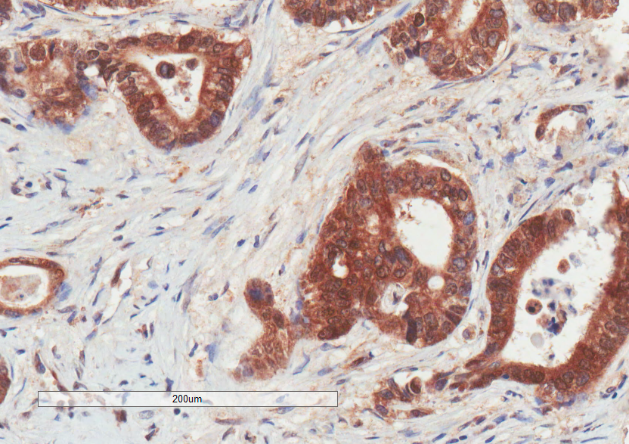 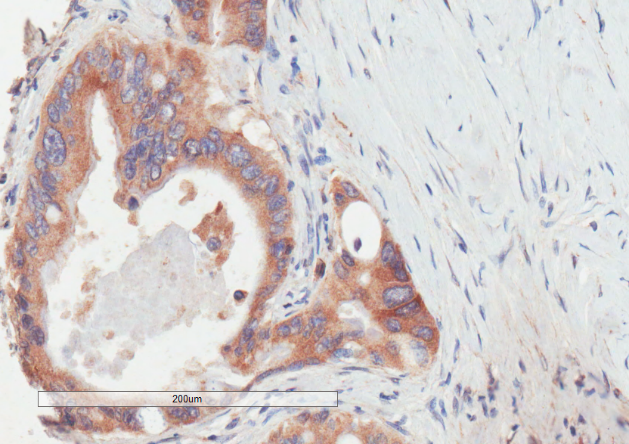 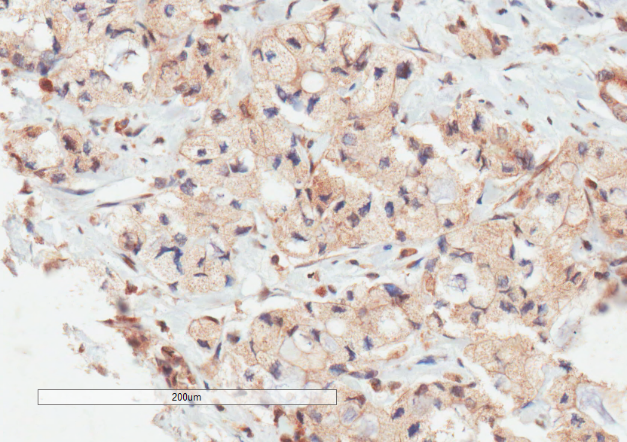 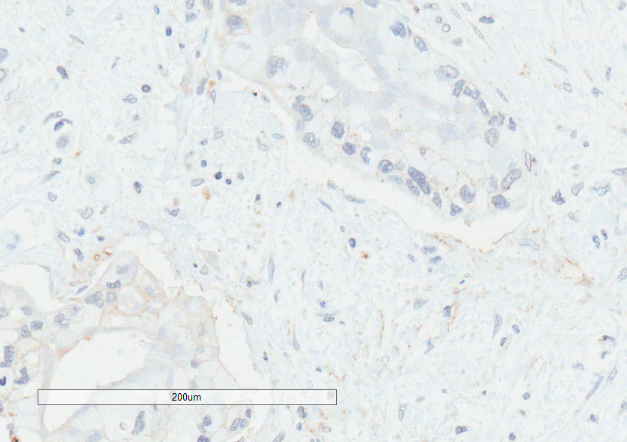 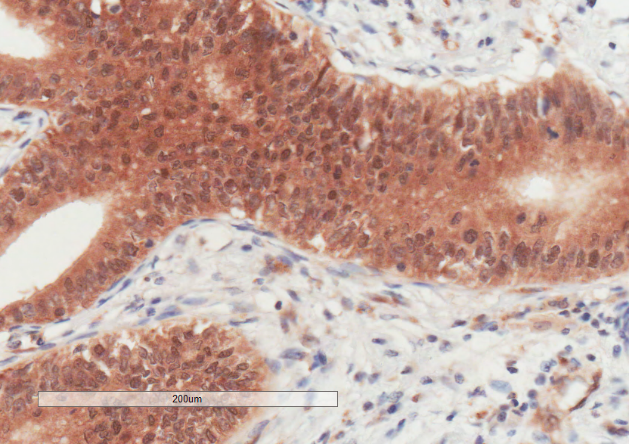 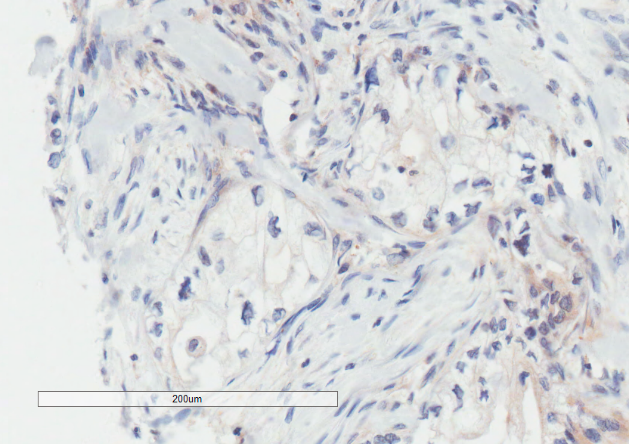 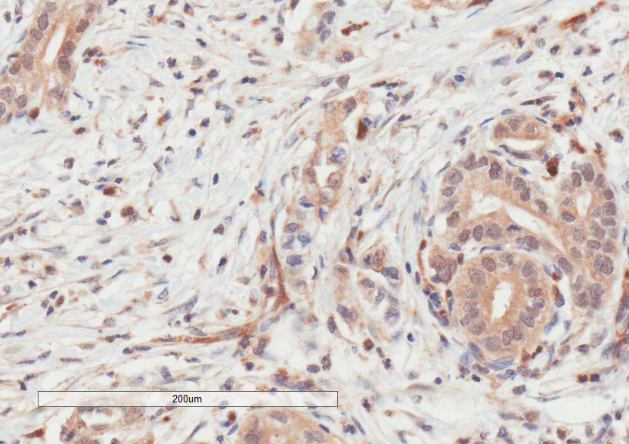 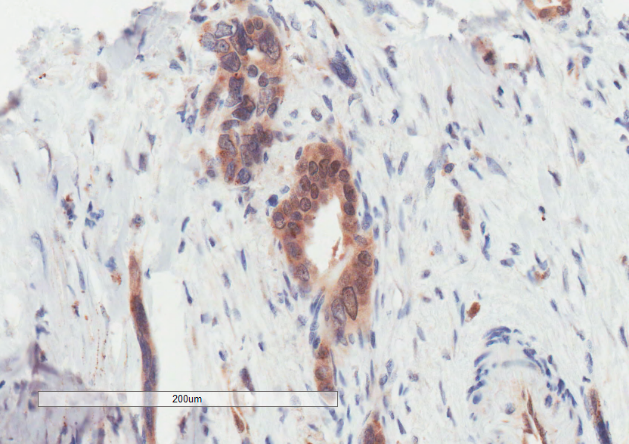 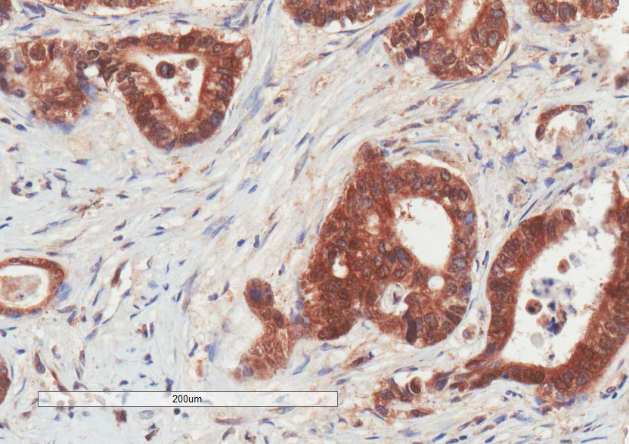 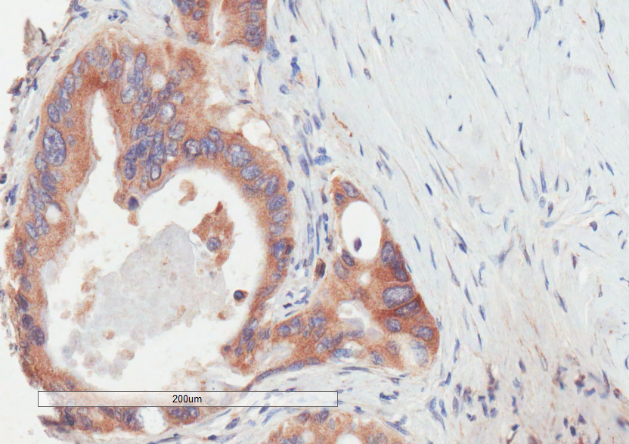 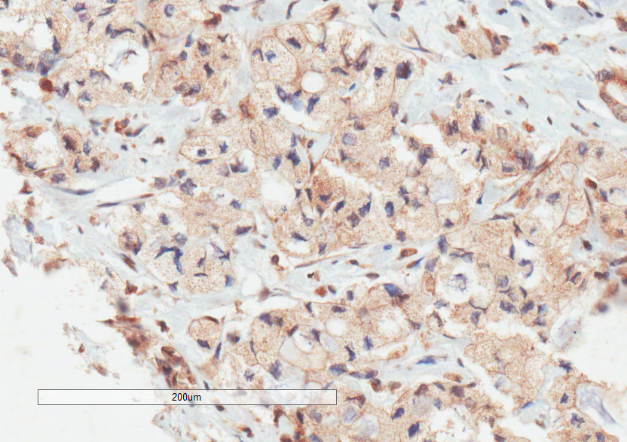 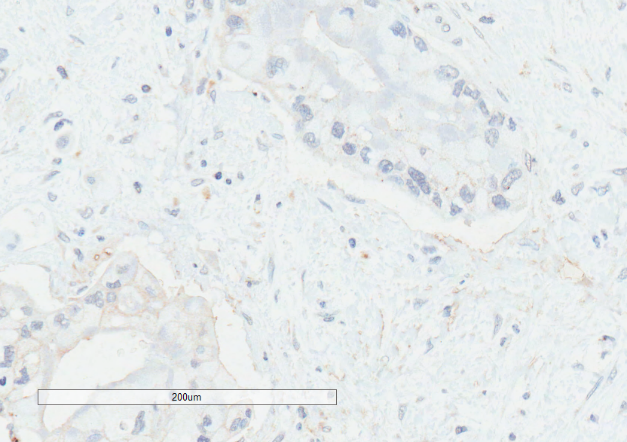 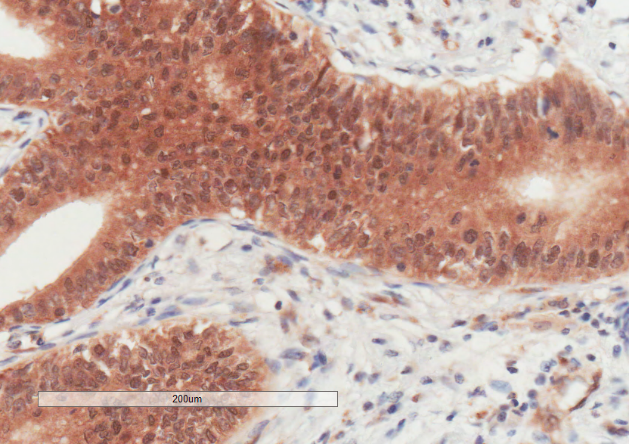 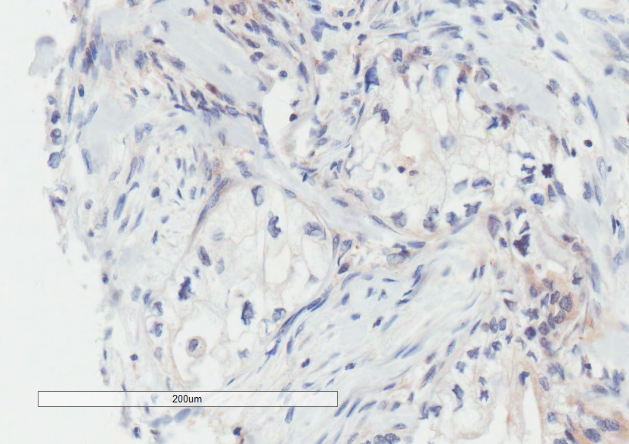 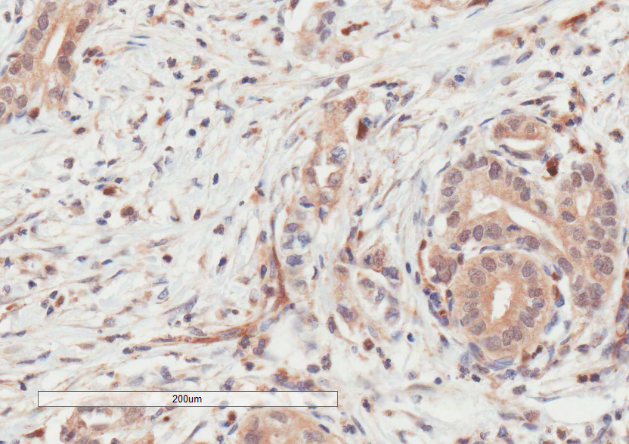 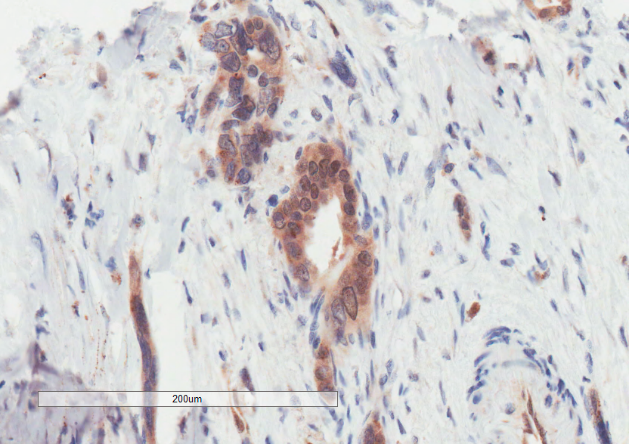 FIGURE 1FIGURE 22a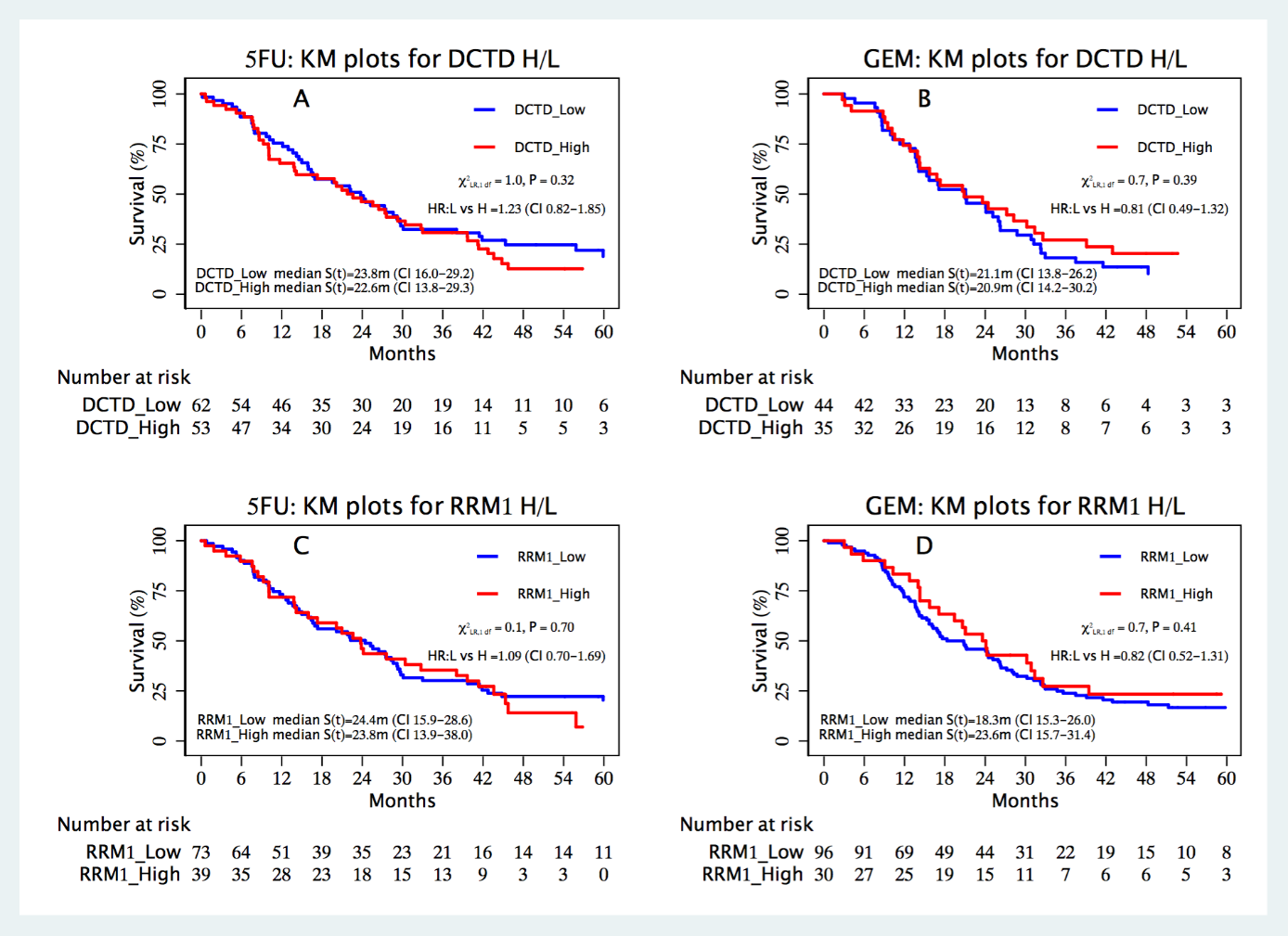 2b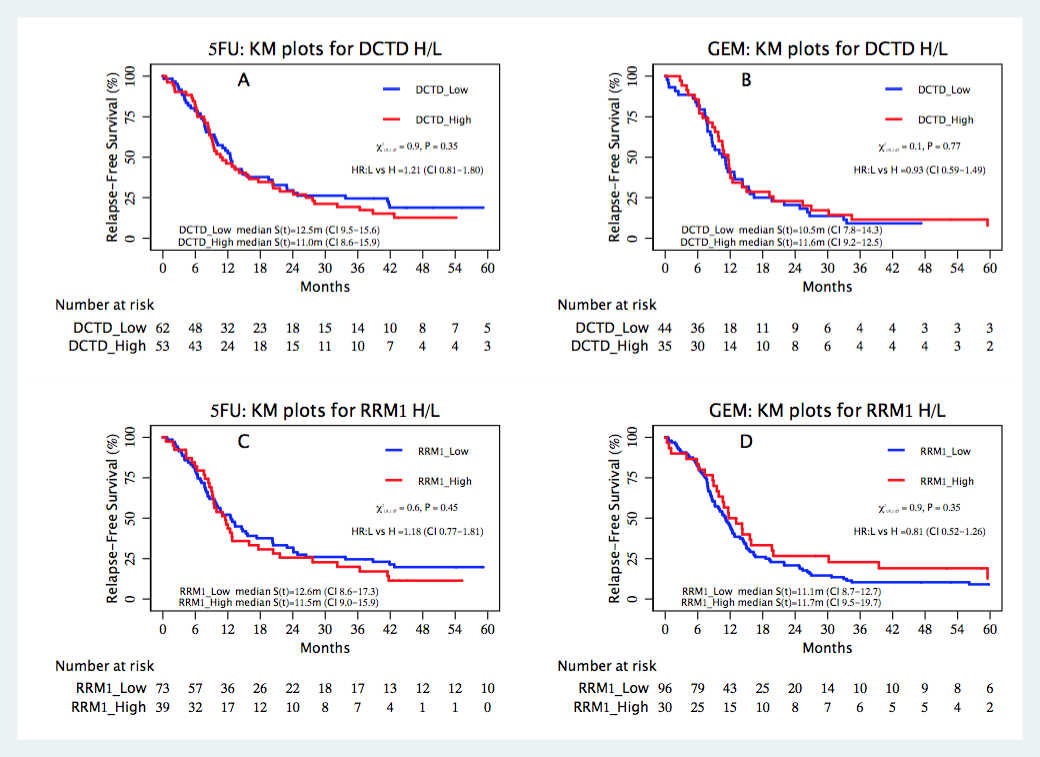 TABLE 1Summary of numbers of patients and outcomes in the respective arms of the original trials and patient subsets used for tumour DCTD and RRM1 expression analysis.*Neoptolemos et al, 2010; **Neoptolemos et al, 2009; IQR=inter-quartile rangeClinical and pathological characteristicsESPAC-3(v2)*ESPAC-3(v2)*ESPAC-1 and ESPAC-3(v1)**Tumours scored for DCTD expressionN=219Tumours scored for DCTD expressionN=219Tumours scored for DCTD expressionN=219Tumours scored for RRM1 expressionN=263Tumours scored for RRM1 expressionN=263Tumours scored for RRM1 expressionN=263Clinical and pathological characteristics5FU/FAGemcitabineObservation5FU/FAGemcitabineObservation5FU/FAGemcitabineObservationClinical and pathological characteristicsN=551N=537N=225N=115N=79N=25N=112N=126N=25Sex:                                 MaleFemale301 55%250 45%297 55%240 45%141 63%84 37%65 57%50 43%48 61%31 39%19 76%6 24%63 56%49 44%75 60%51 40%19 76%6 24%Age:              Median (years)IQRRange6356-7034-856356-6931-816054–6932–846357-7043-786557-7138-805453-6949-776257-7043-786557-7132-805452-6948-77Maximum tumour sizeNumberMedian (mm)IQRRange5263023-402-3505073024-402-1052253023-355-901102820-353-70743020-385-105243023-388-601082621-353-701213022-403-105243023-388-60Tumour grade                            Well ModeratePoorUndifferentiated8115%327 60%135 25%2 0%66 13%336 63%125 24%2 0%36 17%135 62%47 21%1 0%6 5%77 69%29 26%0 0%5 6%50 65%22 29%0 0%4 16%14 56%7 28%0 0%6 6%75 69%28 26%0 0%9 7%80 65%34 28%0 0%3 12%15 60%7 28%0 0%Lymph nodes           NegativePositive162 30%387 70%145 27%391 73%97 44.3%122 55.7%20 17%95 83%17 22%62 78%5 20%20 80%21 19%91 81%22 17%104 83%5 20%20 80%Resection margin NegativePositive356 65%195 35%348 65%189 35%171 76%54 24%57 50%58 50%52 66%27 34%17 68%8 32%58 52%54 48%73 58%53 42%18 72%7 28%Median overall survival, months95% confidence interval23.0 (21.1-25.0)23.6 (21.4-26.4)16.8(14.3-19.2)22.6(16.6-27.5)21.1(15.3-26.0)13.4(6.5-34.3)23.8(16.9-28.3)20.9(16.3-25.1)13.4(6.8-34.3)